République Algérienne Démocratique et PopulaireMinistère de l’Enseignement Supérieur et de la Recherche ScientifiqueUniversité 8 Mai 1945 Guelma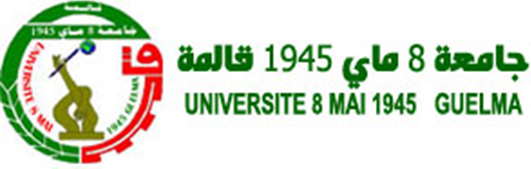 Faculté des Sciences Et De La TechnologieDépartement de Génie Mécanique    Laboratoire de Mécanique Appliquée des Nouveaux Matériaux	THÈSEEN VUE DE L’OBTENTION DU DIPLOME DEDOCTORAT EN  3ème CYCLE Domaine : Sciences et Techniques		 Filière : Génie MécaniqueSpécialité : Génie Mécanique et matériaux avancéesPrésentée parBOUMEDIRI HaithemIntituléeSoutenue le : 10 Février 2021		Devant le Jury composé de :Nom et Prénom               Grade                   Mr GUENFOUD Salah	    Professeur	    Univ. 8 Mai 1945 Guelma 	 	       PrésidentMr BEZAZI Abderrezak	    Professeur	    Univ. 8 Mai 1945 Guelma 	 	       EncadreurMr BELBAH Ahmed	    MCA 	    Univ. 8 Mai 1945 Guelma	  	       ExaminateurMr ZEDIRA Hamma	    Professeur	    Univ. Abbes Laghrour Khenchela	       ExaminateurAnnée Universitaire : 2020/2021Elaboration et caractérisation des matériaux biocomposites à renfort en fibres extraites des rachis des palmiers dattiers